ПРОЄКТМІНІСТЕРСТВО ОСВІТИ І НАУКИ УКРАЇНИХЕРСОНСЬКИЙ ДЕРЖАВНИЙ УНІВЕРСИТЕТОСВІТНЬО-ПРОФЕСІЙНА ПРОГРАМАСередня освіта (фізика та астрономія)Другого (магістерського) рівня вищої освітиза спеціальністю 014 Середня освіта (фізика та астрономія)галузі знань 01 Освіта/ПедагогікаКваліфікація: викладач фізики, вчитель астрономіїХерсон – Івано-Франківськ 2023 р.ПЕРЕДМОВАРозроблено робочою групою у складі:Кузьменков Сергій Георгійович – доктор педагогічних наук, професор кафедри фізики та методики її навчання Херсонського державного університету.Гончаренко Тетяна Леонідівна – кандидат педагогічних наук, доцент кафедри фізики та методики її навчання Херсонського державного університету.Коробова Ірина Володимирівна – доктор педагогічних наук, доцент кафедри фізики та методики її навчання Херсонського державного університету.Івашина Юрій Кирилович – кандидат фізико-математичних наук, доцент кафедри фізики та методики її навчання Херсонського державного університету.Єрмакова-Черченко Наталія Олександрівна – кандидат педагогічних наук, доцент кафедри фізики та методики її навчання Херсонського державного університету.Височенко Ганна - здобувач вищої освіти ІІ рівня СВО «магістр» освітньо-професійної програми Середня освіта (фізика) Херсонського державного університету.Запорожець Катерина Олегівна - здобувач вищої освіти ІІ рівня СВО «магістр» » освітньо-професійної програми Середня освіта (фізика) Херсонського державного університету.Рецензенти-стейкхолдериСемакова Тетяна Олексіївна – кандидат педагогічних наук, доцент кафедри природничо-наукової підготовки Одеського національного політехнічного університету.Головко Наталія Юріївна – викладач фізики Херсонського академічного ліцею імені О.В.Мішукова Херсонської міської ради при Херсонському державному університеті.1. Профіль освітньої програми зі спеціальності 
014.08 Середня освіта (фізика та астрономія) рівня вищої освіти «магістр» 2. Перелік компонент освітньо-професійної програмита їх логічна послідовність2.1. Перелік компонентів освітньої програми (ОП)Перелік дисциплін вільного вибору студентів***Для перехресної магістратури з метою отримання кваліфікації вчителя закладу загальної середньої освіти.2.2. Структурно-логічна схема ОП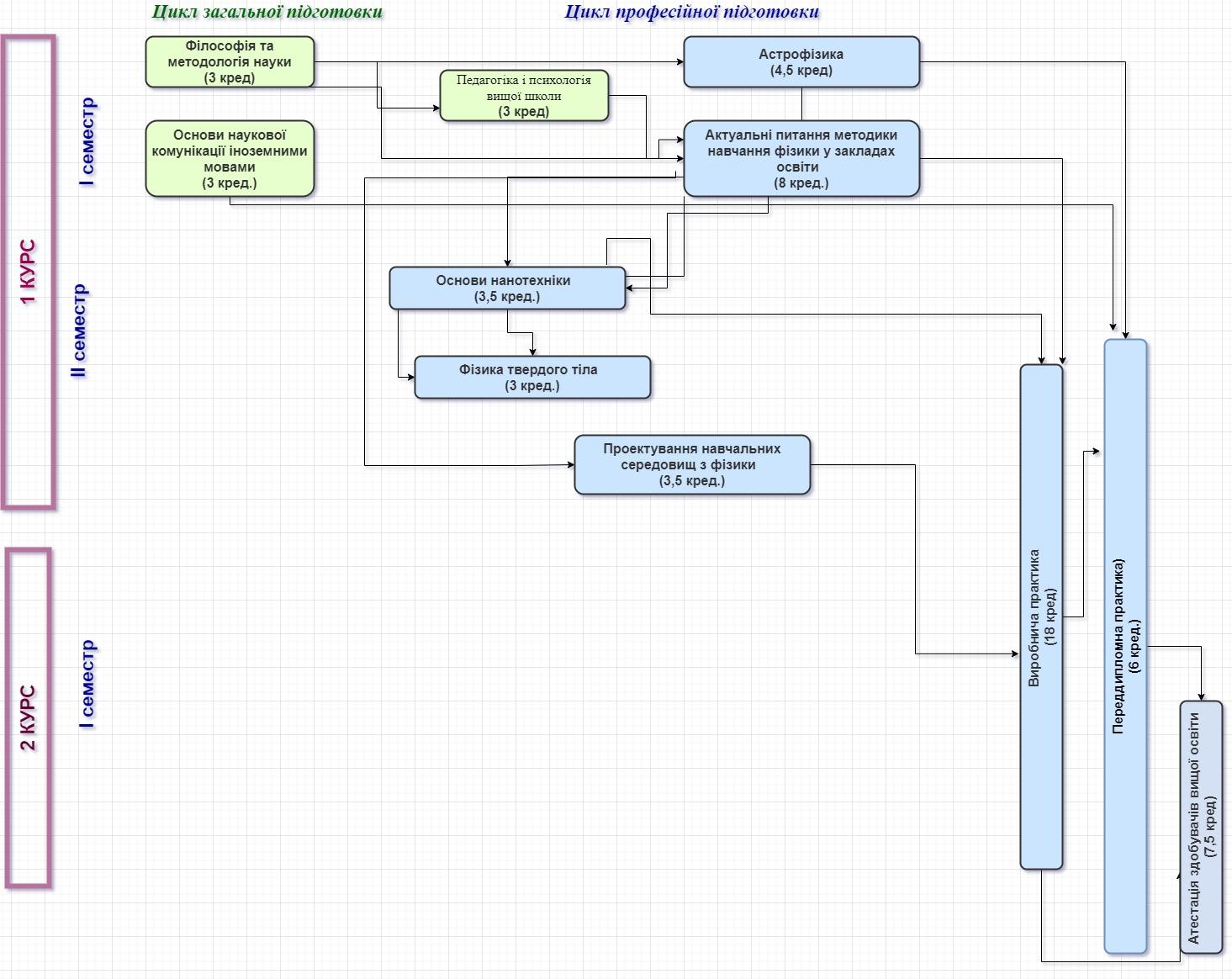 3. Форма атестації здобувачів вищої освітиАтестація здобувачів вищої освіти освітньої програми спеціальності 014 Середня освіта (фізика та астрономія) проводиться у формі захисту кваліфікаційної роботи (проєкту) та комплексного іспиту за фахом (методика викладання фізики у закладах вищої освіти, основи нанотехніки, астрофізика, методика навчання астрономії) і завершується видачею документу встановленого зразка про присудження рівня магістра освіти з присвоєнням кваліфікації: викладач/вчитель фізики, вчитель астрономії. Атестація здійснюється відкрито і публічно. Матриця відповідності програмних компетентностей компонентам освітньої програмиВК 1* - дисципліни вільного вибору студентів за електронним каталогом на віртуальному сайті ХДУ5. Матриця забезпечення програмних результатів навчання (ПРН) відповідними компонентами освітньої програмиВК 1* - дисципліни вільного вибору студентів за електронним каталогом на віртуальному сайті ХДУГарант освітньої програми					Сергій КУЗЬМЕНКОВЗАТВЕРДЖЕНО вченою радою Херсонського державного університетуГолова  вченої ради ХДУ____________(Володимир ОЛЕКСЕНКО)(протокол №__ від «__»_________2023 р.)Освітня програма вводиться в дію з ________________________ 2023 р.Ректор Херсонського державного університету ________(Олександр СПІВАКОВСЬКИЙ)(наказ №___ від «__»___________2023 р.)1. Загальна інформація1. Загальна інформаціяПовна назва закладу вищої освіти та структурного підрозділуХерсонський державний університет, кафедра фізики Рівень вищої освіти та назва кваліфікації мовою оригіналуМагістр освітивчитель фізики, вчитель астрономії, викладач закладу вищої освітиОфіційна назва освітньої програмиОсвітньо-професійна програма Середня освіта (фізика та астрономія) підготовки магістра за спеціальністю 014 Середня освіта (фізика).Тип диплому та обсяг освітньої програмиДиплом магістра, одиничний, 90 кредитів ЄКТС, термін навчання
1 рік 4 місяціНаявність акредитаціїМіністерство освіти і науки, молоді та спорту УкраїниУкраїна 2018-2023 рр. сертифікат УД №22005375Цикл/рівеньНРК України - 7 рівень, FQ-EHEA - другий цикл, QF-LLL - 7 рівень, ПередумовиНаявність ступеня бакалавраМова(и) викладанняУкраїнськаТермін дії освітньої програмидо 1 липня 2023 р.Інтернет-адреса постійного розміщення опису освітньої програмиhttp://www.kspu.edu/About/Faculty/FPhysMathemInformatics/ChairPhysics/EduPrograms.aspx2. Мета освітньої програми2. Мета освітньої програмиПідготувати фахівців, які володіють фундаментальними знаннями, уміннями і практичними навичками в галузі освіти з предметної спеціалізації «фізика та астрономія», здатних здійснювати професійну діяльність, спрямовану на організацію освітнього процесу з фізики та астрономії в закладах загальної середньої освіти, професійно-технічних та закладах вищої освіти на засадах особистісно-орієнтованого, діяльнісного та компетентнісного підходів; надати освіту в галузі фізики, астрономії та методик їх навчання з широким доступом до працевлаштування та готовністю до подальшого навчання.Підготувати фахівців, які володіють фундаментальними знаннями, уміннями і практичними навичками в галузі освіти з предметної спеціалізації «фізика та астрономія», здатних здійснювати професійну діяльність, спрямовану на організацію освітнього процесу з фізики та астрономії в закладах загальної середньої освіти, професійно-технічних та закладах вищої освіти на засадах особистісно-орієнтованого, діяльнісного та компетентнісного підходів; надати освіту в галузі фізики, астрономії та методик їх навчання з широким доступом до працевлаштування та готовністю до подальшого навчання.3. Характеристика освітньої програми3. Характеристика освітньої програмиПредметна область (галузь знань, спеціальність, спеціалізація)Обов’язкова компонента (69%), вибіркова компонента (31%)Основні предмети: методика навчання фізики у закладі вищої освіти, астрофізика, методика навчання астрономії, основи нанотехніки, педагогіка і психологія вищої школи, філософія та методологія науки.Орієнтація освітньої програмиПрограма освітньо-професійна.Програма ґрунтується на загальновизнаних наукових досягненнях із врахуванням сучасного стану розвитку фізики та методики її навчання, орієнтована на актуальні спеціалізації, в межах яких можлива подальша професійна та наукова кар’єра. Зміст програми передбачає оволодіння базовими знаннями та практичними уміннями щодо використання сучасних технологій навчання учнів і студентів фізики, астрономії, здійснення науково-дослідної діяльності та виховної роботи.Основний фокус освітньої програми та спеціалізаціїЗагальна освіта в області фізики та методики її навчання в закладах загальної середньої освіти, професійно-технічних та закладах вищої освіти. Ключові слова: професійна підготовка, викладач фізики, вчитель астрономії, заклади освіти.Особливості програмиПрограма спрямована на оволодіння основами фундаментальних знань та експериментальних умінь з загальної та теоретичної фізики, астрофізики, навичками їх практичного застосування у галузі освіти та інших  галузях народного господарства.4. Придатність випускниківдо працевлаштування та подальшого навчання4. Придатність випускниківдо працевлаштування та подальшого навчанняПридатність до працевлаштуванняВипускник може займати посади відповідно класифікатору професій ДК 003-2010:2310.2   Асистент2310.2   Викладач вищого навчального закладу2320      Викладач професійного навчально-виховного закладу2320      Вчитель загальноосвітнього навчального закладу2320      Методист заочних шкіл і відділень 2351.2   Вихователь-методист2359.2   Методист позашкільного закладу3340     Лаборант (освіта)3491     Лаборант наукового підрозділу (інші сфери (галузі) наукових досліджень)Подальше навчанняМожливість продовжити навчання на наступному рівні вищої освіти.5. Викладання та оцінювання5. Викладання та оцінюванняВикладання та навчанняСтудентоцентроване, проблемно-, компетентнісно-, комп’ютерно-орієнтоване навчання та самонавчання, змішане, інтерактивне, контекстне, інтегроване навчання, модульно-розвивальні та кейс-технології, лекції, семінари, практичні та лабораторні роботи з реального і віртуального експерименту, розрахунково-графічні роботи, участь у тренінгах, групова робота, ділові ігри, самостійна робота на основі підручників та конспектів, дослідницькі завдання, консультації із викладачами, презентація кваліфікаційної роботи.ОцінюванняУсні і письмові екзамени, презентації, портфоліо, поточний контроль, звіти практики, тестовий контроль, захист лабораторних, проектних робіт, захист кваліфікаційної  роботи (проекту), атестація.Оцінювання відбувається за трьома шкалами оцінювання: національною (відмінно, добре, задовільно, незадовільно, зараховано, незараховано), 100-бальною та ECTS.6. Програмні компетентності6. Програмні компетентностіІнтегральна компетентністьІК. Здатність розв’язувати складні спеціалізовані задачі та практичні проблеми в галузі освіти, що передбачає застосування теорій та методів освітніх наук та фізики і характеризується комплексністю та невизначеністю педагогічних умов організації освітнього процесу в закладах загальної середньої освіти за рівнями «базова середня освіта» та «профільна середня освіта», професійно-технічних та закладах вищої освіти.Загальні компетентності (ЗК) ЗК1. Знання та розуміння предметної області та специфіки професійної діяльності.ЗК2. Здатність до пошуку інформації з різних джерел, її аналізу, оброблення, зберігання та передавання.ЗК3. Здатність застосовувати набуті знання в практичних ситуаціях.ЗК4. Здатність вчитися і оволодівати новітніми знаннями.ЗК5. Здатність до абстрактного, аналітичного, творчого та критичного мислення, а також до генерування ідей.ЗК6. Здатність до проведення досліджень на належному науковому рівні.ЗК7. Здатність до адаптації та діяльності в нових ситуаціях. ЗК8. Здатність діяти на основі етичних міркувань (мотивів). ЗК9. Здатність діяти свідомо та соціально відповідально.ЗК10. Здатність працювати в команді.ЗК11. Здатність спілкуватися державною мовою як усно, так і письмово.ЗК12. Здатність використовувати знання іноземної мови в освітній діяльності.Фахові компетентності спеціальності (ФК) ФК1. Здатність використовувати систематизовані теоретичні та практичні знання з фізики, астрономії та методик їх навчання під час вирішення професійних завдань.ФК2. Володіння математичним апаратом фізики.ФК3. Здатність використовувати теоретичні знання й практичні навички для оволодіння основами теорії і методів фізичних та астрофізичних досліджень.ФК4. Здатність характеризувати досягнення фізичної науки та її роль у житті суспільства.ФК5. Розуміння та обґрунтування доцільності реалізації стратегії сталого розвитку людства і шляхів вирішення глобальних проблем. ФК6. Здатність використовувати інформаційні та інноваційні технології у навчанні учнів та студентів фізики та астрономії. ФК7. Здатність формувати в учнів і студентів предметні компетентності.ФК8. Володіння основами цілепокладання, планування та проектування процесу навчання фізики та астрономії у закладах загальної середньої освіти, професійно-технічних та закладах вищої освіти.ФК9. Здатність до організації і проведення освітнього процесу з фізики та астрономії у закладах загальної середньої освіти, професійно-технічних та закладах вищої освіти.ФК10. Здатність керувати дослідницькою діяльністю учнів і студентів з фізики та астрономії під час аудиторної (лекції, практичні та лабораторні заняття) та позааудиторної роботи (різні види навчальних і виробничих практик, гурткова робота, робота проблемних груп та інші форми).ФК11. Здатність здійснювати об’єктивний контроль і оцінювання рівня навчальних досягнень учнів та студентів з фізики та астрономії.ФК12. Здатність до організації і проведення позакласної та позашкільної роботи з фізики та астрономії у закладах загальної середньої освіти, професійно-технічних та закладах вищої освіти.ФК13. Здатність організовувати роботу відповідно до вимог безпеки життєдіяльності .й охорони праці в межах функціональних обов’язків та викладача та вчителя фізики та астрономі.ФК14. Здатність застосовувати знання з психолого-педагогічних дисциплін у навчанні і вихованні учнів та студентів.ФК15. Здатність до рефлексії та самоорганізації професійної діяльності.7. Програмні результати навчання7. Програмні результати навчанняЗнання:ПРЗ1. Демонструє знання та розуміння основ загальної та теоретичної фізики, астрофізики.ПРЗ2. Знає загальні питання методики навчання фізики та астрономії, методики  фізичного експерименту, методики вивчення окремих тем шкільного, загального, теоретичного курсів фізики.ПРЗ3. Знає й розуміє математичні методи фізики та розділів математики, що є основою вивчення курсів загальної та теоретичної фізики.ПРЗ4. Використовує професійно профільовані знання в галузі математики та математичної статистики для статистичної обробки експериментальних даних і математичного моделювання фізичних та астрономічних явищ і процесів.ПРЗ5. Знає основні психолого-педагогічні теорії навчання, інноваційні технології навчання фізики, актуальні проблеми розвитку педагогіки та методики навчання фізики та астрономії.ПРЗ6. Знає форми, методи і засоби контролю та корекції знань учнів та студентів з фізики та астрономії.ПРЗ7. Знає зміст, форми та методи організації різних видів позааудиторної роботи студентів з фізики та астрономії.ПРЗ8. Знає основи безпеки життєдіяльності, безпечного використання обладнання кабінету, лабораторій фізики, астрономічної обсерваторії.Уміння:ПРУ1. Аналізує фізичні та астрономічні явища і процеси з погляду фундаментальних фізичних теорій, принципів і знань, а також на основі відповідних математичних методів.ПРУ2. Володіє методикою проведення сучасного фізичного експерименту, здатний застосовувати всі його види у освітньому процесі з фізики.ПРУ3. Розв’язує задачі різних рівнів складності шкільного, загального, теоретичного курсів фізики.ПРУ4. Здатний формувати в учнів і студентів уміння користуватися мовою фізики, навчати учнів і студентів розв’язувати фізичні та астрономічні задачі, формувати в них експериментальні вміння. ПРУ5. Користується математичним апаратом фізики, використання математичних та числових методів, які часто застосовуються у фізиці та астрономії.ПРУ6. Здатний здійснювати методичну діяльність з навчання учнів та студентів астрономії на основі знань і вмінь з астрофізики, астрономії та методики її навчання.ПРУ7. Проектує різні типи занять і конкретну технологію навчання фізики та реалізує їх на практиці із застосуванням сучасних інформаційних технологій, розробляє методичне забезпечення освітнього процесу з фізики у закладах загальної середньої освіти, професійно-технічних та закладах вищої освіти. ПРУ8. Застосовує методи діагностування досягнень учнів і студентів з фізики та астрономії, добирає й розробляє завдання для тестів, самостійних і контрольних робіт, індивідуальної роботи.ПРУ9. Використовує методи психодіагностики для організації диференційованого навчання учнів і студентів фізики та аналізу результатів власної педагогічної діяльності.ПРУ10. Уміє здобувати інформацію з різних джерел, обробляти, аналізувати, зберігати та передавати її, насамперед за допомогою інформаційних  технологій.ПРУ11. Самостійно вивчає нові питання фізики, астрономії та методик їх навчання за різноманітними інформаційними джереламиПРУ12. Формує в учнів і студентів основи цілісної природничо-наукової картини світу через міжпредметні зв’язки з філософією, хімією, біологією, географією, відповідно до вимог державного стандарту для закладів загальної середньої освіти. ПРУ13. Дотримується правових норм і законів, нормативно-правових актів України, усвідомлює необхідність їх дотримання.Комунікація:ПРК1. Володіє основами професійної мовленнєвої культури під час  навчання фізики та астрономії учнів і студентів у закладах загальної середньої освіти, професійно-технічних та закладах вищої освіти.ПРК2. Пояснює фахівцям і не фахівцям стратегію сталого розвитку людства і шляхи вирішення його глобальних проблем.Автономія і відповідальністьПРА1. Усвідомлює соціальну значущість майбутньої професії, сформованість мотивації до здійснення професійної діяльностіПРА2. Відповідально ставиться до забезпечення вимог до охорони життя і здоров'я учнів та студентів у освітньому процесі та позаурочній діяльності з фізики та астрономії.8. Ресурсне забезпечення реалізації програми8. Ресурсне забезпечення реалізації програмиКадрове забезпеченнядоктори фізико-математичних, педагогічних наук, кандидати фізико-математичних, технічних і педагогічних наукМатеріально-технічне забезпеченняЛабораторія нанотехніки, астрономічна обсерваторія, лабораторія фізики та освітніх технологій, 10 комп’ютерних класів, wi-fi, мультимедійне обладнанняІнформаційне танавчально-методичнезабезпеченняЕ Е-бібліотека, доступ до наукометричних баз даних Scopus і Web of Science, НМКД в електронному та друкованому вигляді: http://www.kspu.edu/About/Faculty/FPhysMathemInformatics/ChairPhysics/Teaching_methodically_zabezpechennya_dist.aspxНаявність дистанційних курсів на платформах дистанційного навчання KSU Online. Можливість перевірки наукових праць на наявність текстових збігів за допомогою сервісу Unicheck, сервіс рейтингування для ознайомлення здобувачів перед вибором наукового керівника кваліфікаційної роботи (http://publication.kspu.edu/). 9. Академічна мобільність9. Академічна мобільністьНаціональна кредитна мобільністьУгоди по Україні (вставити).Угода №28-53. Поморська Академія в м. Слупськ (Республіка Польща) Термії дії: 11.03.2020 – 11.03.2025Угода №01-8 Університет ім. Адама Міцкевича  м. Познань (Республіка Польща)Термін дії: 04.04.2006 - безстроковий термінУгода №31-5 Університет Альпен-Адрія м. Клагенфурт (Республіка Австрія) Термін дії: 16.03.2016-16.03.2026Угода №28-47 Університет ім. Яна Длугоша в м. Ченстохова (Республіка Польща)Термін дії: 31.10.2019 – безстроковий термінУгода №28-28 Університет Томаша Бати в Зліні (Чеська Республіка)Термін дії: 10.04.2018 - 10.04.2022Угода №28-55 Університет ім. Сюлеймана Деміреля (Туреччина)Термін дії: 28.02.2020 - 28.02.2025Міжнародна кредитна мобільністьСеместрове навчання у Поморській Академії (Польща) за наявності відповідної угоди. Семестрове стажування в університеті Альпен-Адріа за програмою Еразмус+ (Клагенфурт, Австрія) за наявності відповідної угоди. Можливість долучатися до програм Erasmus, House of EuropeНавчання іноземних здобувачів вищої освітиМожливості навчання для іноземних здобувачів вищої освіти за умови акредитованої освітньої програми (спеціальності) в межах ліцензованого обсягу спеціальності.Код н/дКомпоненти освітньої програми (навчальні дисципліни, курсові проекти, практики, кваліфікаційна робота)Кількість кредитівФорма підсумк. контролю1234Обов’язкові компоненти ОПОбов’язкові компоненти ОПОбов’язкові компоненти ОПОбов’язкові компоненти ОПОК 1Філософія та методологія науки3диф. залікОК 2Основи наукової комунікації іноземними мовами3диф. залікОК 3Педагогіка і психологія вищої школи3диф. залікОК 4Методика викладання фахових дисциплін у закладах вищої освіти**3диф. залікОК 5Астрофізика5,5екзаменОК 6Основи нанотехніки3,5екзаменОК 7Проектування навчальних середовищ з фізики3,5диф. залікОК 8Методика навчання астрономії 4екзамен ОК 9Виробнича практика18диф. залікОК 10Переддипломна практика6диф. залікОК 11Виконання кваліфікаційної роботи та атестація здобувачів вищої освіти7,5захист, екзаменЗагальний обсяг обов’язкових компонентЗагальний обсяг обов’язкових компонент6262Вибіркові компоненти ОПВибіркові компоненти ОПВибіркові компоненти ОПВибіркові компоненти ОПЦикл загальної підготовкиЦикл загальної підготовкиЦикл загальної підготовкиЦикл загальної підготовкиВК 1Дисципліна вільного вибору 13диф. залікВК 2Дисципліна вільного вибору 23диф. залікВК 3Дисципліна вільного вибору 33диф. залікВК 4Дисципліна вільного вибору 44диф. залікВК 5Дисципліна вільного вибору 54диф. залікВК 6Дисципліна вільного вибору 65диф. залікЦикл професійної підготовкиЦикл професійної підготовкиЦикл професійної підготовкиЦикл професійної підготовкиВК 7Дисципліна вільного вибору 73диф. залікВК 8Дисципліна вільного вибору 83диф. залікЗагальний обсяг вибіркових компонентЗагальний обсяг вибіркових компонент2828Загальний обсяг освітньої програмиЗагальний обсяг освітньої програми9090Шифр ДВВНазва дисциплінДисципліна вільного вибору 1Дисципліна вільного вибору (за електронним каталогом на сайті KSU Online)Дисципліна вільного вибору 2Дисципліна вільного вибору (за електронним каталогом на сайті KSU Online)Дисципліна вільного вибору 3Дисципліна вільного вибору (за електронним каталогом на сайті KSU Online)Дисципліна вільного вибору 4Дисципліна вільного вибору (за електронним каталогом на сайті KSU Online)Дисципліна вільного вибору 5Дисципліна вільного вибору (за електронним каталогом на сайті KSU Online)Дисципліна вільного вибору 6Дисципліна вільного вибору (за електронним каталогом на сайті KSU Online)Дисципліна вільного вибору 7Електронна теорія матеріалівФундаментальні фізичні і математичні константиОснови спеціальної та загальної теорії відносностіРелятивістська астрофізика	Дисципліна вільного вибору 8Актуальні питання педагогіки і психології середньої освіти***Концепції сучасного природознавстваВіртуальний фізичний експеримент Творчі задачі з фізики та астрономіїНовітні досягнення у фізиці та астрофізиціОК1ОК 2ОК 3ОК 4ОК 5ОК 6ОК 7ОК 8ОК 9ОК 10ОК 11ІК+++++++++++ЗК 1++++++++++ЗК 2+++++++++++ЗК 3++++++++++ЗК 4+++++++++++ЗК 5++++++++++ЗК 6+++++ЗК 7++++++ЗК 8++++ЗК 9++ЗК 10++++++ЗК 11++++++++++ЗК 12++ФК 1++++++++ФК 2++++++++ФК 3+++++++++ФК 4+++++++++ФК 5+++++++++ФК 6+++++ФК 7++++++++ФК 8++++ФК 9+++ФК 10++++++++ФК 11+++++ФК 12+++ФК 13+++++ФК 14+++ФК 15++++++ОК1ОК2ОК3ОК4ОК5ОК6ОК7ОК8ОК9ОК10ОК11ПРЗ 1++++++++ПРЗ 2++++ПРЗ 3++++++++ПРЗ 4+++++ПРЗ 5++++ПРЗ 6+++++++ПРЗ 7++ПРЗ 8++++++ПРУ 1+++++++++ПРУ 2+++++++ПРУ 3++++++++ПРУ 4++++++ПРУ 5++++++++ПРУ 6++ПРУ 7+++++++ПРУ 8+++++++ПРУ 9++++ПРУ 10++++++++++ПРУ 11++++++++ПРУ 12++++++++ПРУ 13+ПРК 1+++++++ПРК 2++++++++++ПРА 1++++ПРА 2++++++